French : oral / speakingWord WorkReadingWriting Students can listen to audio that I have posted on my teacher page. This will help learn the sentence of the week.Qu’est-ce qu’il y a la classe?Dans la salle de classe, il y a une chaise, un pupitre, et des tables… (see Teacher page.)Qu’est qu’il y a dans ton sac à dos-Dans mon sac à dos, il y a un crayon.-Dans mon sac à dos, il y a un cahier.Dans mon sac à dos. Il y a un livre.https://www.youtube.com/watch?v=rdo69O2B2c4https://www.youtube.com/watch?v=tL4v9KJpjXooral speaking review: see previous file posed on my teacher page Word of the week: (aime, j’aime, bonjour, aujourd;hui, auto, ici, ma, me, mon, dans, sacThe letter é, uÉmilie éléphant https://www.youtube.com/watch?v=fwtBd_uMSW4Lucie tortuehttps://www.youtube.com/watch?v=MXJe1MVZfzASight words are in yellow duo tang in mots de la semaine or see list mots frequents posted on my teacher page) Write the words on sticky notes. Then have your child swat each sight word  with a fly swatter as they read it!Make letters or words using playdough or macaroni, or objects found around the houseSight words pathways your child will read their way along a path of words, reading each word successfully to take a step forward.-Read the book: Comment vas-tu à l’école?-Read and listen a story from Boukili. Our class code is kgyksdBoukili.caRead under a table, with a flashlight, with your favorite bear.Read aloud to your child this can be an English or French book and talk about the book (before, during and after reading  Grade 1 Write and draw 1 sentence about » what is in your school bag? Qu’est qu’il y a dans ton sac à dos ?-Dans mon sac à dos, il y a un crayon.-Dans mon sac à dos, il y a un livre.Grade 2 Write and draw two sentences about Qu’est qu’il y a dans ton sac à dos ?-Dans mon sac à dos, il y a un crayon.-Dans mon sac à dos, il y a un livre..Choose one or two activity per dayNumeracy: (20 minutes per Day.)Online activities/gameshttps://play.zorbitsmath.comUsername and password are glued in their home folders. -see teacher page lessonThe following are no-tech math activities that can be done around the house or outside without the use of technology.Grade 1 Card games: Go fish, Memory, Old Maid.   Counting: Household objects to 20 (ex. utensils, plates, cups when setting the table), Toys (teddies, Lego, blocks, cars, etc.)  Sorting objects: by color, size, and shape. (organizing toys would be a great way to practice sorting)Make patter with household object (color, size, shapes…)Grade 2:Write additions and subtractions  facts on cloth pins and the answer on a different cloths pin. Example: 3+2= 5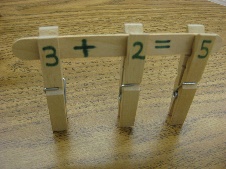 Role a number cube twice, use both numbers to say a two digit number, for example if you roll a 2 and then a 4 is 24Make pattern with household item. ABBCD, ACBBD, ACBBD..)